MISSION, VISION AND CORE VALUESCORE VALUESविद्या ददाति विनयं विनयाद्याति पात्रताम् ।

पात्रत्वाद्धनमाप्नोति धनाद्धर्मं ततः सुखम् ॥ ५ ॥Education gives humbleness; humbleness gives character; from character, one gets wealth; from wealth, one gets righteousness; in righteousness, there is the real JOY of life.As staunch believers of this sloka, we aim at transforming students not only as skillful graduates but also as responsible and compassionate citizens.ExcellenceWe are committed to provide the best educational experience to every student.We believe in the education which is characterized by coherence.We encourage students to explore beyond the textbooks.We applaud and felicitate the toppers.We value students’ curiosity and doubts.We believe in ‘learning’ as a life-long pursuit.Self and Service We believe that education is not merely an acquirement of facts, but also of values and ethics. Hence, we organize -Several motivational lecturesPersonality development workshops Social welfare activities Community, Diversity and RespectWe are committed to cultural diversity and mutual respect.We don’t encourage any slogans on the campus.As we have physically disabled students in the college, the other students automatically learn to be compassionate and helpful towards them.We instill patriotism and brotherhood.We make sure that the students and staff attend the Independence Day and Republic Day celebrations.We ensure fair and healthy treatment towards every individual.We cherish values that lead to intellectual excellence, strong community, and social integrity.Student-Centered Education SystemWe promote student-centeredness, than teacher-centered learning.We encourage students to ask doubts. As we believe in the quote ‘Doubt is the beginning of wisdom’.We are committed to enhance the morale of students.We ensure unbiased teaching and evaluation.We empathise students’ personal problems, and provide counseling and care.We are adaptable to the technological advancements to meet the teaching/learning requirements of students year by year,Extra-Curricular ActivitiesBadruka is a notable name both for its academics and strong units of NCC, NSS and Sports.We have various student-focused extra-curricular clubs, which give progressive platform to showcase and strengthen the students’ literary and cultural skills.Social ResponsibilitiesWe are committed to social justice and consciousness on local, national and global levels.We encourage students to join NSS and NCC.We felicitate the best volunteers every year.BADRUKA COLLEGE OF COMMERCE AND ARTSCODE OF CONDUCT FOR TEACHERSThe Code of Conduct for Teachers serves as a guiding compass, as teachers seek to steer an ethical and respectful course through their career in teaching, and to uphold the honour and dignity of the teaching profession.All the teachers are expected to know and follow the outlined Code of Conduct for their profession: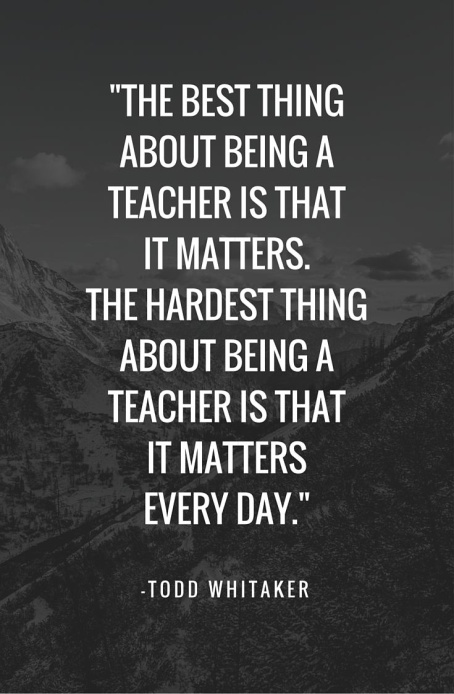 Commitment to the ProfessionKeep all records accurate and up to date The obvious students’ Attendance Registers and Teaching Diary and the records of Additional Responsibilities are to be maintained promptly. Every faculty has to get one’s teaching diary signed by the HOD every week.Posting of attendanceBy the 5th of every month, the faculty has to post the classroom attendance, of every student in every subject, both manually and digitally.Faculty should neither allow other employment to impair the effectiveness of their professional service, nor permit commercial exploitation of your professional position.Devote full working time to your vocation. Meeting the deadlines must be given priority, and thoroughness in the preparation of required documents is crucial.Adopt the TechnologyA good teacher is always a good learner. So, be adaptable to the changes in the teaching techniques so as to move on par with the generations and their convenience.Cell PhonesFaculty must not carry their mobile phones to the classrooms and to the examination hall, during the invigilation duty.Examination and EvaluationFaculty members ought to adhere to the norms of conduction and evaluation of both internal (slip tests, internals, half-yearly/pre-final) and external exams.(OU Board ).Marks of the internal examinations have to be posted manually and digitally. Students must be allowed to go through the evaluated scripts.Commitment to StudentsEvery faculty has to-Teach beyond the text.Provide subject exposure to students; assigning creative classroom activities, assignments, and projects.Be unprejudiced towards students.Instilling high value on and demonstrate (to students) the commitment for excellence in work, manners and achievement.Encourage students to practice respect for others, and to be compassionate and mindful at all times, especially in relation to the aged and the handicapped.Encourage students to exercise discipline.Help students to develop a sense of responsibility, self reliance and independence.Encourage students to show respect for all forms of duly constituted authority.Demonstrate patriotism and appreciation of freedom with responsibility.Follow student-centered teaching, but not teacher-centered.Be approachable.Take special care of disabled and week students, by addressing them personally or taking special classes.Be amicable with students, but within the professional obligations.Be true guiding light and role models to students.When a student approaches with any personal fear/problem, do not avoid or discourage, rather counsel the student, and try to speak to his/her parents personally.Strictly avoid criticism against the institution and colleagues (in front of students).Association with ColleaguesEveryone has to be treated as professional equals, regardless of their status.Faculty members must treat one another with courtesy at all times.The Heads must be approachable and cordial, and earn respect for themselves by upholding integrity, dignity, decorum and efficiency at all levels.One has to respect the functional superiority of those set in authority over him/her.The heads and superiors must be unbiased towards the staff.Deliberately distorting the evaluation of colleagues shall not be tolerated.Attendance, Leaves and AbsenceBe regular and punctual.Attendance should be faithfully recorded.The Casual Leaves are to be availed with prior notice to the administrators and academic coordinators.Prior approval in writing should be obtained before proceeding on leave. In case of illness or emergency, inform the Head without undue delay. Information of sudden absence through text messages to the administrators shall not be consideredIn case of OD (On Duty), the faculty holds the responsibility to inform the administrators and seek their permission in advance,.After attending any event/seminar/workshop/programme outside, a detailed report has to be submitted to the principal, giving the account of the event.Do not abuse leave concessions. Half-day leaves shall be granted only with a genuine reason. The faculty, who wishes to avail the half-day leave, holds responsible for getting his/her classes adjusted, in order to avoid the lapse in running the classes.Improving ProfessionallyProfessional growth is absolutely necessary and must be given priority.Writing articles to journals, eBooks, and magazines; attending seminars, FDPs and workshops; presenting research papers, etc must be at regular practice. Participants can claim for reimbursement of the registration fee (if any). Additionally, in case of publications, faculty members would be rewarded Rs. 2000/- on each publication.PunctualityFaculty must-Punch in by 9 AM.Report to the classroom on/before the class time.Not leave the class before the scheduled class timings.Be flexible to adjust classes with colleagues (in case of emergency)Seek special permission of the principal or the vice-principals to leave the college premises , during the working hours.Additional ResponsibilitiesFaculty must  be ready to take up additional responsibilities such as, ‘Academic Coordinator’, ‘NSS Officer’, ‘NCC Officer’, ‘Student Welfare Officer’, ‘Placement Coordinator’, ‘Annual Magazine Editorial Board Member’, ‘Member of Grievance Committee’, ‘Member of Anti-Ragging Committee’, ‘Advisor to the Student Extra Curricular Clubs’, ‘Class in Charges’, etc.Faculty , who take up any of  the additional responsibilities, hold responsible for Conduct of meetingsRecording the minutes of the meetingsScheduling and conducting events/counseling sessionsMaintaining the records with evidences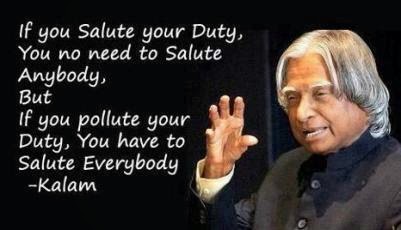 STUDENT CODE OF CONDUCT & DISCIPLINEThe concept of vidyaa is a lot broader than the English term 'education'. Vidyaa connotes an education which teaches why to live, how to live, and which guides one to actually live such a life. The pursuit of vidyaa makes one a Vidyaartheev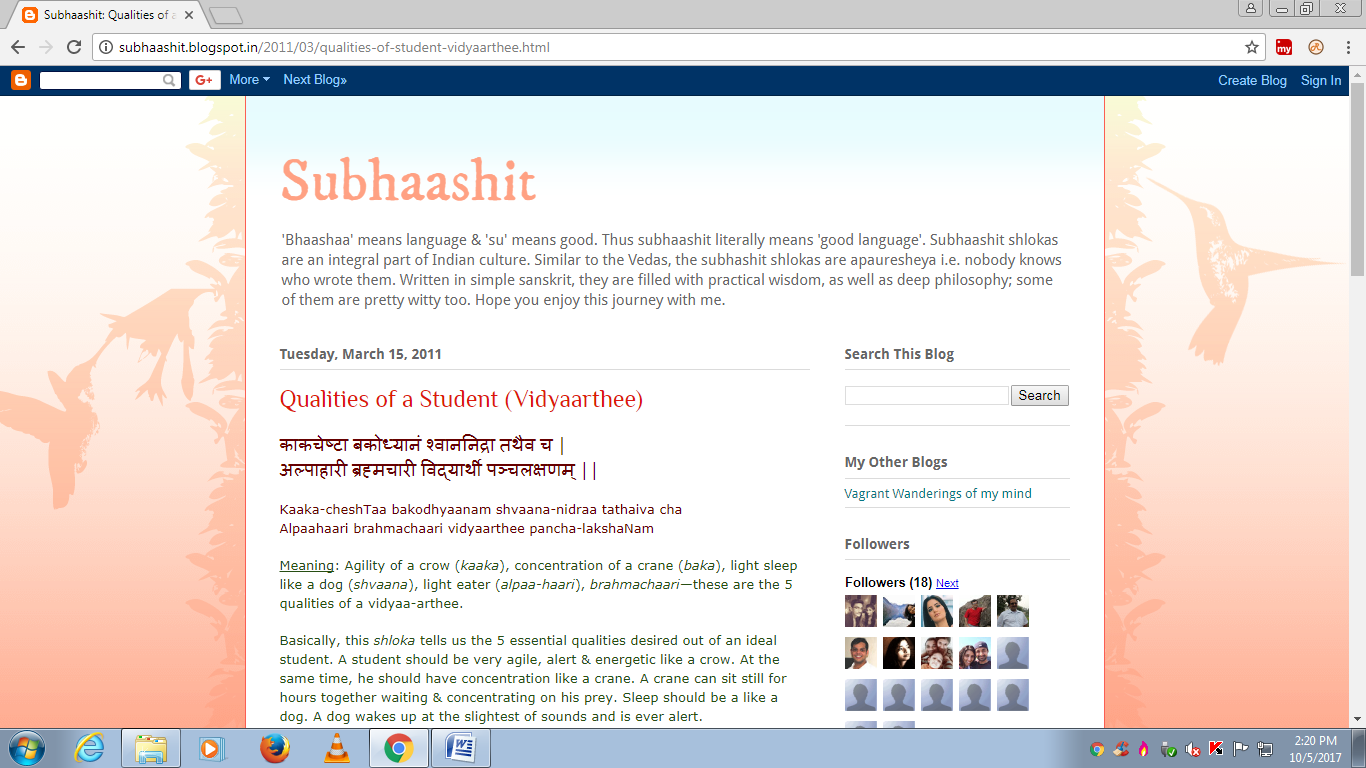 Basically, this shloka tells us the 5 essential qualities desired out of an ideal student. A student should be very agile, alert & energetic like a crow. At the same time, he should have concentration like a crane. A crane can sit still for hours together waiting & concentrating on his prey. Sleep should be a like a dog. A dog wakes up at the slightest of sounds and is ever alert. Also very important is the quality of alpaahaari... i.e. light eater. Students should not be stuffing their stomachs to the brim, since it affects their agility & concentration. Most importantly, a student should have the virtue of brahmachaari... in the sense of being of a pure, unadulterated mind.In this technology driven era, where the fascinations and inspiration are shifting towards sheer causalities, the 68-year-old Badruka College of Commerce and Arts still upholds a set traditions and rituals of traditional education. All the Badrukans ought to adhere to these rules and rituals.Admission Process Admissions into both B Com and BBA shall be made on the basis of MERIT in 10+2 and its equivalent courses subject to rules lay down by the Osmania University to which this college is affiliated. Students who opt for B.com (Hons) at UG level and M.com at PG level must appear for an entrance exam as well as counseling conducted by Osmania University. AttendanceStudents ought to maintain minimum of 75% attendance in order to appear for the Osmania University examinations.Identity CardsStudents must wear the college identity cards in the premises.Use of Cell PhonesCell phones are strictly banned in the college premises. As per the directions issued by the Telangana State Council for Higher Education (TSCHE), students should not carry cell phones to the college. As cell phones are convenient to convey the students’ whereabouts to their parents, on sentimental grounds, students may carry the mobiles to the college, but their use during the classroom lecture or taking photos and videos in the college are considered as a severe offense.Dress CodeDress Code gives a sense of equality among the students. It helps to maintain simplicity and discipline in the premises. It will set at rest all the distractions. Our college is very particular about the dress code. Students, who transgress the suggested code, shall be suspended from college for one day, and on repetition, shall be dismissed for a week. For Boys: Formal shirts or collar-necked t-shirts and trousers or plain jeans.For girls: Salwar kameez with sleeves and duppatta. The length of the kurthi should be beyond the knee length.Mandatory to appear at the Internal Examinations It is a compulsion to write all the Internals, Half-Yearly and Pre-Final examinations that are conducted for students’ self-assessment and realization.Gender Sensitivity Girls and boys must be seated separately, both in classrooms and anywhere in the college premises.Discipline It is an offense to shout aloud in the classrooms or in the corridors. Also, plucking of leaves, spitting on the lawn or otherwise, tearing the notices from the notice boards, use of abusive language, etc. is not tolerated. Necessary actions shall be taken against any student indulging in any in disciplinary acts.Lab and Library Norms: The act of destroying computers, plucking keys from keyboards, misusing internet facility, and entering labs with footwear are strictly interdicted.  Tearing of pages, defacing, burning or in any way destroying the books of the library and preventing in any manner to use of the Library facility are not encouraged. Every student must hold the Library Pass to borrow books, and only three books are allowed at a time.Toilet EtiquetteProper maintenance of college toilets is a basic moral code. In case of any inconvenience of supply of water or otherwise, students are expected to bring it to the notice of the administrators so as to fix the problem, rather than ignoring the issue.Use of LiftElevators are strictly meant for staff and physically disabled students (divyangans). Use of the elevators by students is prohibited. When in health emergency, the affected students(s) can utilize the lift facility.Saving Water and  ElectricityStudents are requested to save power and water by turning off the lights and fans when there are no students in any classroom, and the toilet taps after use.Students Using Own Modes of TransportIt is a sincere request to students who drive to the college on their own that  they ought to possess driving license and wear helmets.Circulars and Notice BoardsInformation about all the events in college and a few outside literary and cultural events will be sent to classrooms and also a copy of each will be put up on the notice boards at all places in the premises. Students are expected to go through the notice beard regularly, and take active participation in the events. Additionally, the two Whatsapp groups ‘BCCA NEWS’ and ‘BCCA SWD’ keep the Class Representatives abreact of every notice.Parking Lot NormsThe parking lot should be used only for parking vehicles (two-wheelers) of Badrula College students and staff. Students are warned not to linger there for other matters. Students are under the CCTV surveillance even there.Acts of Indiscipline and MisconductWithout prejudice to the general meaning of the term indiscipline or Misconduct, the following acts of students, among others, shall constitute acts of Indiscipline or misconduct.Impolite or offensive behavior of use/show force of against any employee/student of the college in the college premises or outside.Tampering with any fittings (including sanitary and electrical) and furniture of the college.Defacing walls or other surfaces of any or college buildings/property.Consuming or possessing alcoholic drinks, dangerous drugs or other intoxicants in the college premises.Possessing or using lethal weapons such as knives, Iron chains, Iron rods, sticks, explosives or Firearms in the college premises.Bringing or harboring or entertaining any stranger without permission.Indulging in violence, including use of abusive language against any employee of the college in the premises or outsideIndulging in ragging.Arousing, communal, caste or regional feelings or creating disharmony among students.Disciplinary Measures:Authorized committee members of the disciplinary committee hold the power to take disciplinary measures. The process:Identifying the problemSearch for evidencesIdentifying the candidate(s)Counseling Parent teachers meeting (if necessary)SuspensionIssuing TCPersons Authorized to Take Disciplinary ActionsANTI RAGGING COMMITTEEYearCommittee MembersDesignations2011-12Dr. M.SrinivasAssociate Prof. of Commerce2011-12Smt. N. Sunita BaiAssociate Prof. of Commerce2011-12Smt. M. IndiraAssociate Prof. of Commerce2011-12Smt. S. P. ManjulaAssociate Prof. of Commerce2011-12Sri. B. Vinod BabuAssistant Prof. of Commerce2011-12Sri. D. Venkat ReddyAssistant Prof. of Commerce2012-13Dr. M.SrinivasAssociate Prof. of Commerce2012-13Sri. M. Janaki RamAssociate Prof. of Commerce2012-13Smt. K. AnupamaAssociate Prof. of English2012-13Smt. M. IndiraAssociate Prof. of Commerce2012-13Sri. D. Venkat ReddyAssistant Prof. of Commerce2012-13Smt. D. RashmiAssistant Prof. of Commerce2013-14Sri. M. Janaki RamAssociate Prof. of Commerce2013-14Smt. K. AnupamaAssociate Prof. of English2013-14Smt. N. Sunita BaiAssociate Prof. of Commerce2013-14Smt. M. IndiraAssociate Prof. of Commerce2013-14Smt. J. LavanyaAssociate Prof. of Commerce2013-14Sri. B. Vinod BabuAssistant Prof. of Commerce2014-15Dr. M.SrinivasAssociate Prof. of Commerce2014-15Ms. Mamta VaidyaAssociate Prof. of English2014-15Smt. S. P. ManjulaAssociate Prof. of Commerce2014-15Smt. K. AnupamaAssociate Prof. of English2014-15Smt. M. IndiraAssociate Prof. of Commerce2014-15Smt. J. LavanyaAssociate Prof. of Commerce2014-15Smt. D. RashmiAssistant Prof. of Commerce2015-16Dr. M.SrinivasAssociate Prof. of Commerce2015-16Ms. Mamta VaidyaAssociate Prof. of English2015-16Sri. B. Vinod BabuAssistant Prof. of Commerce2015-16Ms. Lakshmi RamyaAssistant Prof. of English2015-16Smt. D. RashmiAssistant Prof. of Commerce2016-17Smt. S. P. ManjulaAssociate Prof. of Commerce2016-17Smt. M. IndiraAssociate Prof. of Commerce2016-17Sri. B. Vinod BabuAssistant Prof. of Commerce2016-17Sri. D. Venkat ReddyAssistant Prof. of Commerce2016-17Smt. D. RashmiAssistant Prof. of Commerce2016-17Smt. Durga RaniAssistant Prof. of Commerce2016-17MS. ManasaAssistant Prof. of CommerceYearCommittee MembersDesignations2011-12